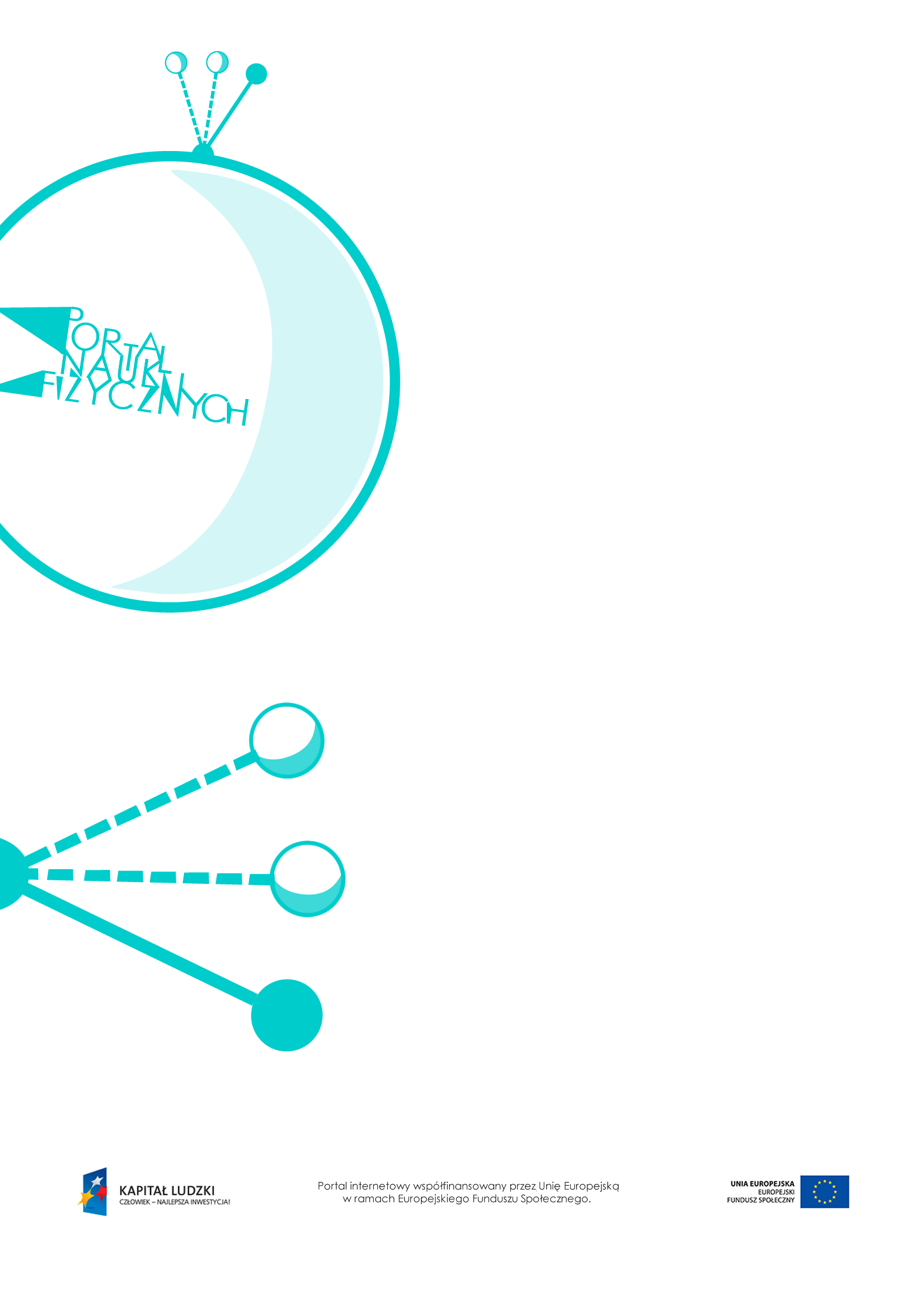 Ruch niejednostajnyRuch niejednostajny – scenariusz lekcjiCzas: 45 minutCele ogólne:Wprowadzenie pojęć prędkości średniej i prędkości chwilowej w ruchu niejednostajnym.Ćwiczenie rysowania i analizowania wykresów.Cele szczegółowe – uczeń:stosuje wielkości fizyczne: drogę, prędkość, czas, do opisu ruchu niejednostajnego prostoliniowego; wskazuje w otaczającej rzeczywistości przykłady tego ruchu; odróżnia ten ruch od ruchu jednostajnego prostoliniowego,rozróżnia prędkości średnią i chwilową w ruchu niejednostajnym,wykorzystuje pojęcie prędkości średniej do rozwiązywania prostych zadań obliczeniowych; rozróżnia wielkości dane i szukane; przelicza wielokrotności i podwielokrotności; przelicza jednostki czasu,sporządza wykres zależności prędkości od czasu na podstawie opisu słownego; analizuje wykresi formułuje wnioski.Metody:dyskusja,pogadanka,rozwiązywanie zadań.Formy pracy:praca zbiorowa (z całą klasą),praca indywidualna.Środki dydaktyczne:zadanie interaktywne „Ruch zmienny ”,„Zadania z egzaminu 2002”,„Zadanie z egzaminu 2012”,plansza „Pytania sprawdzające”.Przebieg lekcjiPytania sprawdzającePodaj przykłady ciał w ruchu i ciał w spoczynku względem ciebie.Wyjaśnij, co to znaczy, że ruch jest względny.Wyjaśnij znaczenie pojęć: toru ruchu, drogi i przemieszczenia.Wyjaśnij, w jaki sposób badamy i zapisujemy ruch.Czynności nauczyciela i uczniówUwagi, wykorzystanie środków dydaktycznychWprowadzenie do tematu – dyskusja na temat cech ruchu niejednostajnego.Podawanie przez uczniów przykładów takiego ruchu.Wprowadzenie pojęć prędkości średnieji prędkości chwilowej oraz wzorów na obliczanie tych wielkości.Omówienie różnic między tymi dwiema wielkościami.Zadajemy pytanie: Jak opisać ruch ciała, gdy prędkość nie jest stała?Wprowadzenie do opisu ruchów niejednostajnych pojęć prędkości chwiloweji prędkości średniej.Prędkość średnia: , gdzie  oznacza całkowitą drogę, a  –całkowity czas jej pokonywania. Prędkość chwilowa jako stosunek przemieszczenia do bardzo małego przyrostu czasu: .Rozwiązywanie zadań z arkusza egzaminacyjnego z 2002 r. – „Zadania z egzaminu 2002” (zad. 9 i 20 z arkusza dostępnego na stronie CKE: http://www.cke.edu.pl/images/stories/Arkusze
/gimnazjum_2002/gm_a1_2002_arkusz.pdf).Ćwiczenie rysowania wykresówi wykonywania obliczeń związanychz wyznaczaniem prędkości chwiloweji prędkości średniej w ruchu niejednostajnym.Rozwiązanie zadania interaktywnego – „Ruch zmienny”.Warto przeprowadzić doświadczenie, którego wyniki posłużą uczniom do rysowania wykresów. Rozwiązanie zadania z arkusza egzaminacyjnego z 2012 r. – „Zadaniez egzaminu 2012” (zad. 13 z arkusza dostępnego na stronie CKE: http://www.cke.edu.pl/images/stories/
00000000000000000000gim/przyr/GM-P1-122.pdf).Podsumowanie lekcji.Zadanie pytań podsumowujących wiedzę zdobytą na lekcji – „Pytania sprawdzające”.